HASIL VALIDITAS DAN RELIABILITAS INSTRUMEN PENELITIANOleh: Dede Rusmana (S991802001)Hasil ValiditasTabel 1. Validitas InstrumenItem kuesioner dikatakan valid jika Rhitung > Rtabel. Berdasarkan tabel validitas, nilai Rtabel dengan jumlah N=30 pada taraf signifikansi 5% adalah R=0,36 sehingga item dianggap valid karena memenuhi syarat Rhitung > Rtabel yakni lebih dari 0,36. Pada tabel validitas di atas, pernyataan dengan keterangan “valid” adalah pernyataan yang dianggap valid karena Rhitung > Rtabel. Kesimpulannya, semua pernyataan yang terdiri dari 105 pernyataan dinyatakan valid dan dapat digunakan dalam kuesioner yang disebarkan kepada responden.Reliabilitas	Uji reliabilitas pada penelitian ini bertujuan untuk mengetahui ketepatan pengukuran instrumen sehingga tetap konsisten, apabila dlakukan pengukuran dua kali atau lebih terhadap gejala yang sama dengan menggunakan alat pengukuran yang sama. Uji reliabilitas instrumen pada penelitian ini menggunakan rumus cronbach’s alpha dari masing-masing item pada variabel, instrumen yang dipakai akan dianggap reliabel apabila cronbach’s alpha > 0,60.Tabel 2. Hasil Reliabilitas InstrumenBerdasarkan tabel Reliabilitas di atas, dapat diketahui bahwa semua indikator variabel memiliki nilai cronbach’s alpha di atas 0,60. Hal ini menunjukkan bahwa instrumen dapat digunakan dalam penelitian yang sama di tempat lain.  Hasil Uji AnalisisEstimates (Group number 1 - Default model)Scalar Estimates (Group number 1 - Default model)Maximum Likelihood EstimatesRegression Weights: (Group number 1 - Default model)Model Fit SummaryCMINRMR, GFIBaseline ComparisonsParsimony-Adjusted MeasuresNCPFMINRMSEAAICECVIHOELTER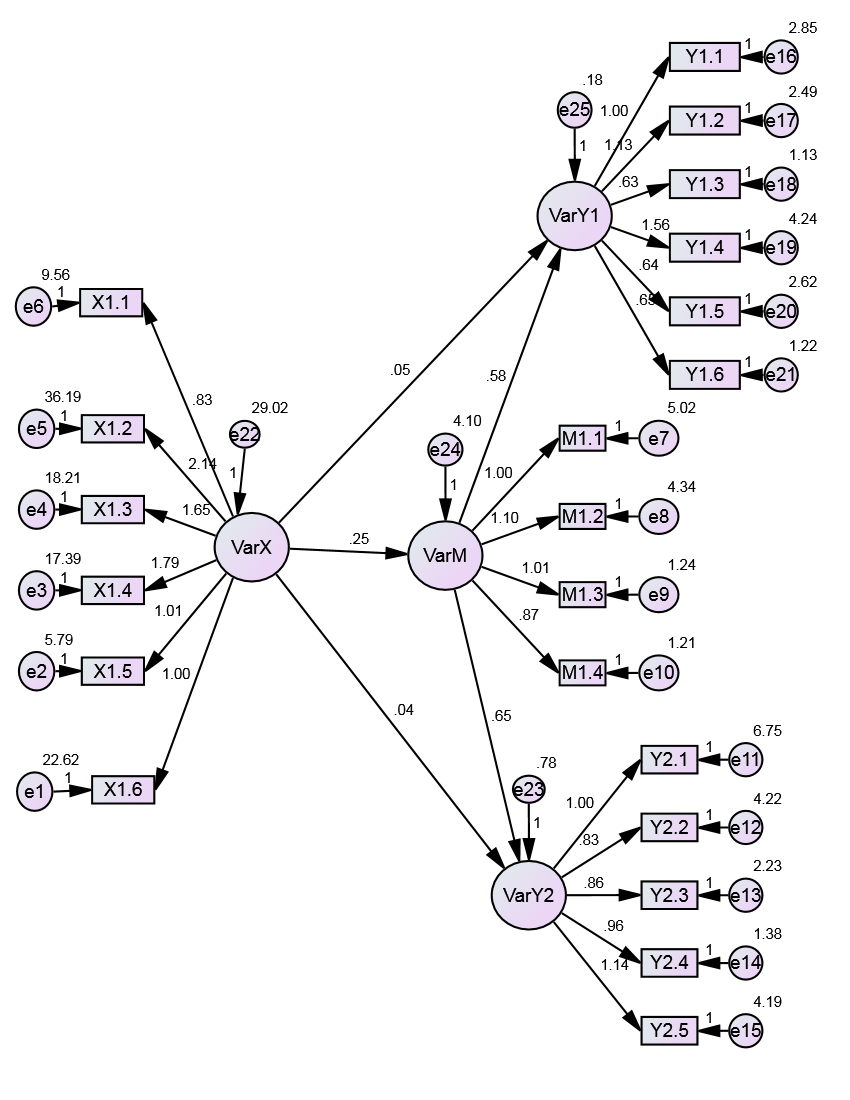 PernyataanHasilKetPernyataanHasilKetPernyataan 10,811ValidPernyataan 540,852ValidPernyataan 20,721ValidPernyataan 550,782ValidPernyataan 30,693ValidPernyataan 560,781ValidPernyataan 40,742ValidPernyataan 570,690ValidPernyataan 50,850ValidPernyataan 580,696ValidPernyataan 60,846ValidPernyataan 590,793ValidPernyataan 70,790ValidPernyataan 600,767ValidPernyataan 80,770ValidPernyataan 610,727ValidPernyataan 90,866ValidPernyataan 620,723ValidPernyataan 100,828ValidPernyataan 630,820ValidPernyataan 110,801ValidPernyataan 640,784ValidPernyataan 120,792ValidPernyataan 650,751ValidPernyataan 130,881ValidPernyataan 660,781ValidPernyataan 140,697ValidPernyataan 670,800ValidPernyataan 150,808ValidPernyataan 680,634ValidPernyataan 160,723ValidPernyataan 690,719ValidPernyataan 170,620ValidPernyataan 700,728ValidPernyataan 180,793ValidPernyataan 710,775ValidPernyataan 190,809ValidPernyataan 720,849ValidPernyataan 200,786ValidPernyataan 730,788ValidPernyataan 210,784ValidPernyataan 740,746ValidPernyataan 220,768ValidPernyataan 750,837ValidPernyataan 230,702ValidPernyataan 760,841ValidPernyataan 240,818ValidPernyataan 770,820ValidPernyataan 250,780ValidPernyataan 780,855ValidPernyataan 260,780ValidPernyataan 790,779ValidPernyataan 270,798ValidPernyataan 800,734ValidPernyataan 280,775ValidPernyataan 810,723ValidPernyataan 290,786ValidPernyataan 820,811ValidPernyataan 300,838ValidPernyataan 830,796ValidPernyataan 310,795ValidPernyataan 840,799ValidPernyataan 320,895ValidPernyataan 850,706ValidPernyataan 330,795ValidPernyataan 860,752ValidPernyataan 340,824ValidPernyataan 870,833ValidPernyataan 350,788ValidPernyataan 880,870ValidPernyataan 360,798ValidPernyataan 890,744ValidPernyataan 370,779ValidPernyataan 900,671ValidPernyataan 380,830ValidPernyataan 910,790ValidPernyataan 390,775ValidPernyataan 920,808ValidPernyataan 400,759ValidPernyataan 930,790ValidPernyataan 410,813ValidPernyataan 940,833ValidPernyataan 420,820ValidPernyataan 950,725ValidPernyataan 430,860ValidPernyataan 960,690ValidPernyataan 440,873ValidPernyataan 970,863ValidPernyataan 450,834ValidPernyataan 980,820ValidPernyataan 460,793ValidPernyataan 990,811ValidPernyataan 470,782ValidPernyataan 1000,725ValidPernyataan 480,840ValidPernyataan 1010,808ValidPernyataan 490,810ValidPernyataan 1020,759ValidPernyataan 500,870ValidPernyataan 1030,809ValidPernyataan 510,867ValidPernyataan 1040,833ValidPernyataan 520,853ValidPernyataan 1050,788ValidPernyataan 530,854ValidCronbach's AlphaN of ItemsN of Items0,987105105EstimateS.E.C.R.PLabelVarM<---VarX.249.0366.951***VarY2<---VarM.647.0877.454***VarY2<---VarX.043.0212.014.044VarY1<---VarX.050.0153.296***VarY1<---VarM.582.0639.227***X1.6<---VarX1.000X1.5<---VarX1.009.07114.245***X1.4<---VarX1.793.12514.311***X1.3<---VarX1.649.11814.003***X1.2<---VarX2.135.15613.722***X1.1<---VarX.830.06612.569***M1.1<---VarM1.000M1.2<---VarM1.100.09511.563***M1.3<---VarM1.010.07513.522***M1.4<---VarM.867.06613.135***Y2.1<---VarY21.000Y2.2<---VarY2.827.1147.284***Y2.3<---VarY2.856.1038.335***Y2.4<---VarY2.956.1069.031***Y2.5<---VarY21.142.1388.269***Y1.1<---VarY11.000Y1.2<---VarY11.126.10910.322***Y1.3<---VarY1.632.0669.522***Y1.4<---VarY11.560.14810.563***Y1.5<---VarY1.644.0867.509***Y1.6<---VarY1.653.0699.486***ModelNPARCMINDFPCMIN/DFDefault model47533.842184.0002.901Saturated model231.0000Independence model213645.732210.00017.361ModelRMRGFIAGFIPGFIDefault model1.113.811.762.646Saturated model.0001.000Independence model16.710.174.091.158ModelNFI
Delta1RFI
rho1IFI
Delta2TLI
rho2CFIDefault model.854.833.899.884.898Saturated model1.0001.0001.000Independence model.000.000.000.000.000ModelPRATIOPNFIPCFIDefault model.876.748.787Saturated model.000.000.000Independence model1.000.000.000ModelNCPLO 90HI 90Default model349.842284.472422.849Saturated model.000.000.000Independence model3435.7323243.5653635.210ModelFMINF0LO 90HI 90Default model2.5541.6741.3612.023Saturated model.000.000.000.000Independence model17.44416.43915.51917.393ModelRMSEALO 90HI 90PCLOSEDefault model.095.086.105.000Independence model.280.272.288.000ModelAICBCCBICCAICDefault model627.842638.901785.157832.157Saturated model462.000516.3531235.1821466.182Independence model3687.7323692.6733758.0213779.021ModelECVILO 90HI 90MECVIDefault model3.0042.6913.3533.057Saturated model2.2112.2112.2112.471Independence model17.64516.72518.59917.668ModelHOELTER
.05HOELTER
.01Default model8591Independence model1515